Statisztikai közleményaz „Erdei faválasztékok értékesítési árai” c. 2022. évi adatfelvételrőlNyomtatás ideje: 2023 október 18.1. Az adatgyűjtés jellemzőiAz adatgyűjtés célja jól definiált (meghatározott minőségű és feldolgozottsági szintű, adott helyen értékesített) erdei fatermékek átlagos árának a becslése. A felmérés kombinált típusú, ami azt jelenti, hogy az állami szektorra nézve teljes körű, a magánszektor (beleértve a közösségi szektort is) esetében pedig mintavételezésen alapuló. A mintavételezéssel kapcsolatos módszertani tudnivalók a 1257-es számú adatgyűjtés (Nettó fakitermelés) statisztikai közleményében ill. a metaadatoknál vannak részletezve.Az adatlapokon nettó árstatisztikákat gyűjtünk választéktípusonként. Fontos sajátság, hogy a beküldött adatok nem feltétlenül tényadatok, hanem árjegyzéken ill. kalkuláción is alapulhatnak.2. Erdei fatermékek árstatisztikáiA legdrágább áruféleség a tölgy lemezipari rönk volt, amelyről azonban a magánszektorból alig érkezett adat, így azok bizonytalansága magas. Az állami szektorban a tölgy lemezipari rönk ára 264.000 Ft/m3 volt (nem ábrázolt adat). A bükk lemezipari rönk 52.000 Ft/m3, a nemes nyár lemezipari rönk pedig 25.000 Ft/m3 volt.Az egyéb, nagyobb mennyiségben előállított erdei fatermékek árai a tölgy és a bükk fűrészrönk kivételével nem különböztek lényegesen az állami ill. a magánszektor között (1. ábra). A keményfa tűzifa árak 22.000-24.000 Ft/m3 közöttiek voltak, függetlenül a fafajtól ill. hossztól.3. Az árak változása az elmúlt három évbenAz erdei fatermékek árstatisztikáival kapcsolatos adatgyűjtés csupán négy évvel ezelőtt kezdődött. Az országos szintre becsült adatok szerint jelentősebb drágulás 2022-ben figyelhető meg (2. ábra).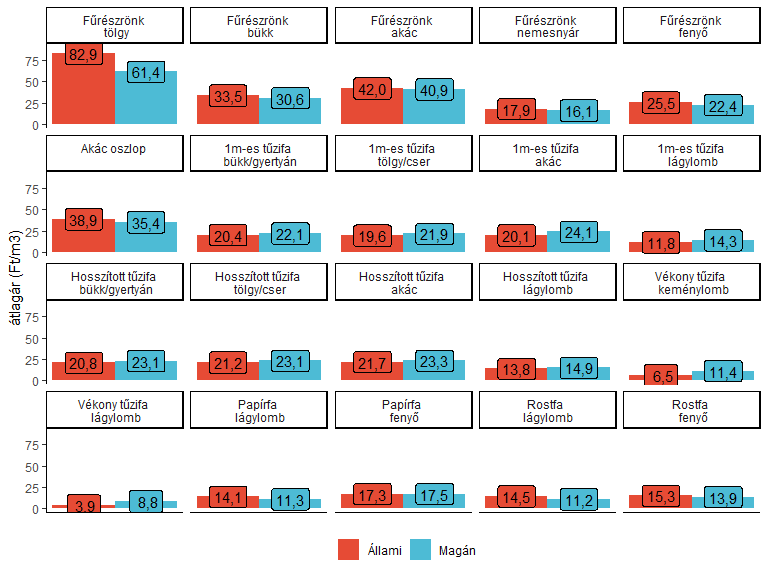 1. ábra Egyes erdei fatermékek árstatisztikái az állami és a magánszektorban. Az árak ÁFA nélkül értendők, vágástéri vagy felsőrakodói értékesítésre vonatkoznak. A fűrészrönk álgesztmentes 2,5 m/30 cm méretű. Az 1 m-es tűzifa jellemzően 30 cm alatti átmérőjű. A hosszított tűzifa legalább 2 m hosszú, jellemzően 30 cm alatti csúcsátmérőjű. A vékony tűzifa 5 cm alatti átmérőjű.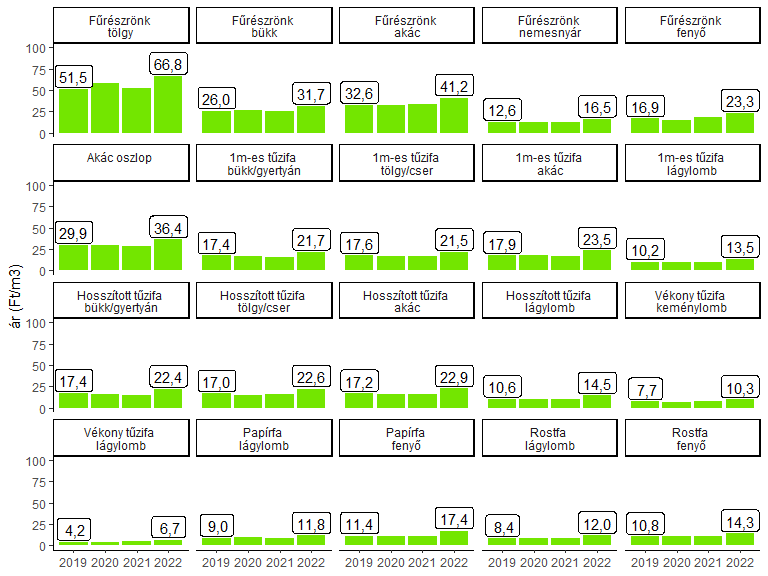 2. ábra Egyes erdei fatermékek árstatisztikái az állami és a magánszektorban.